2.6 Graphs of Basic FunctionsCLASSROOM EXAMPLE  1  Graphing Basic Functions(a)  Identity Function  Domain: __________Range: __________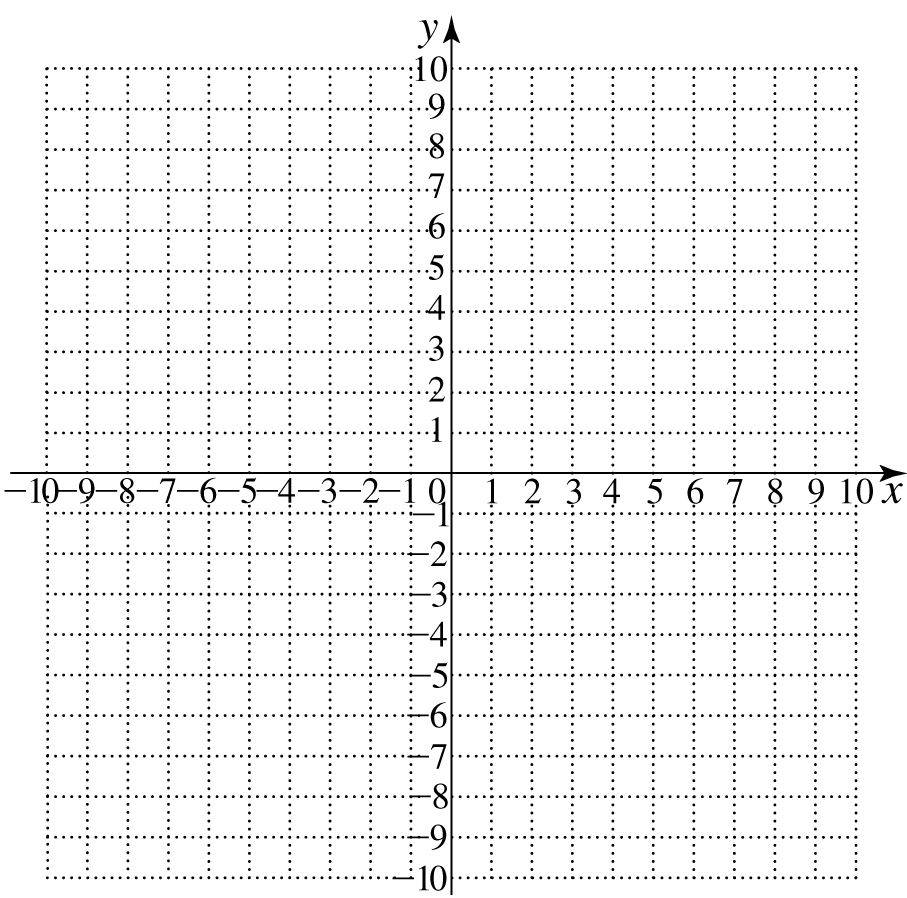 (b)  Squaring Function  Domain: __________Range: __________Cubing Function  Domain: __________Range: __________Square Root Function  Domain: __________Range: __________Cube Root Function  Domain: __________Range: __________Absolute Value Function  Domain: __________Range: __________